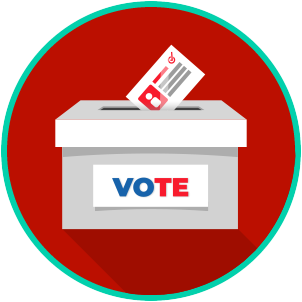 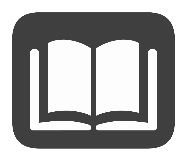 Reading: Elections and VotingBenchmark Clarification 2: Students will explain the origins of the Republican and Democratic political parties and evaluate their roles in shaping public policy.Reading TaskResponseWhat ideas are presented in the reading?What is the central idea of the reading?Select two words or phrases that support the central idea.How might this reading connect to your own experience or something you have seen, read, or learned before?Explain the origins of the Republican and Democratic political parties.The origins of the Republican and Democratic political parties are:Explain the origins of the Republican and Democratic political parties.